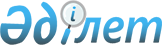 О внесении изменений в решение Жамбылского областного маслихата от 14 декабря 2015 года №43-3 "Об областном бюджете на 2016-2018 годы"Решение Жамбылского областного маслихата от 7 октября 2016 года № 5-6. Зарегистрировано Департаментом юстиции Жамбылской области 14 октября 2016 года № 3175      Примечание РЦПИ.

      В тексте документа сохранена пунктуация и орфография оригинала. 

       В соответствии со статьей 106 Бюджетного кодекса Республики Казахстан от 4 декабря 2008 года областной маслихат РЕШИЛ: 

      1. Внести в решение Жамбылского областного маслихата от 14 декабря 2015 года №43-3 "Об областном бюджете на 2016-2018 годы" (Зарегистрировано в Реестре государственной регистрации нормативных правовых актов №2868, опубликованно в газете "Знамя труда" от 7 января 2016 года №1) следующие изменения:

      в пункте 1:

      в подпункте 1):

      цифры "183 668 464" заменить цифрами "191 204 193";

      цифры "16 860 450" заменить цифрами "18 122 840";

      цифры "1 352 235" заменить цифрами "1 599 886";

      цифры "7 500" заменить цифрами "9 509";

      цифры "165 448 279" заменить цифрами "171 471 958";

      в подпункте 2):

      цифры "183 027 724" заменить цифрами "190 585 972";

      в подпункте 3): 

      цифры "10 598 082" заменить цифрами "10 575 563".

      Приложения 1, 5 к указанному решению изложить в новой редакции, согласно приложениям 1, 2 к настоящему решению.

      2. Контроль за исполнением данного решения возложить на постоянную комиссию шестого созыва областного маслихата по вопросам экономики, бюджета, налога и местного самоуправления. 

      3. Настоящее решение вступает в силу со дня государственной регистрации в органах юстиции и вводится в действие с 1 января 2016 года. 

 Областной бюджет на 2016 год Целевые трансферты органам местного самоуправления
					© 2012. РГП на ПХВ «Институт законодательства и правовой информации Республики Казахстан» Министерства юстиции Республики Казахстан
				
      Председатель сессии

Секретарь

      областного маслихата

областного маслихата 

      А. Сансызбай

Б. Карашолаков
Приложение 1
к решению Жамбылского
областного маслихата № 5-6
от 7 октября 2016 годаПриложение 1
к решению Жамбылского
областного маслихата № 43-3
от 14 декабря 2015 годаКатегория               Наименование

Категория               Наименование

Категория               Наименование

Категория               Наименование

Сумма, тысяч тенге

Класс

Класс

Класс

Сумма, тысяч тенге

Подкласс

Подкласс

Сумма, тысяч тенге

1

2

3

1. Доходы

191 204 193

1

Налоговые поступления

18 122 840

01

Подоходный налог

9 105 534

2

Индивидуальный подоходный налог

9 105 534

03

Социальный налог

7 120 966

1

Социальный налог

7 120 966

05

Внутренние налоги на товары, работы и услуги

1 896 340

3

Поступления за использование природных и других ресурсов

1 896 340

2

Неналоговые поступления

1 599 886

01

Доходы от государственной собственности

39 683

1

Поступления части чистого дохода государственных предприятий

13 289

4

Доходы на доли участия в юридических лицах, находящиеся в государственной собственности

1 189

5

Доходы от аренды имущества, находящегося в государственной собственности

23 537

7

Вознаграждения по кредитам, выданным из государственного бюджета

1 668

04

Штрафы, пени, санкции, взыскания, налагаемые государственными учреждениями, финансируемыми из государственного бюджета, а также содержащимися и финансируемыми из бюджета (сметы расходов) Национального Банка Республики Казахстан

765 064

1

Штрафы, пени, санкции, взыскания, налагаемые государственными учреждениями, финансируемыми из государственного бюджета, а также содержащимися и финансируемыми из бюджета (сметы расходов) Национального Банка Республики Казахстан, за исключением поступлений от организаций нефтяного сектора

765 064

06

Прочие неналоговые поступления

795 140

1

Прочие неналоговые поступления

795 140

3

Поступления от продажи основного капитала

9 509

01

Продажа государственного имущества, закрепленного за государственными учреждениями

9 509

1

Продажа государственного имущества, закрепленного за государственными учреждениями

9 509

4

Поступления трансфертов

171 471 958

01

Трансферты из нижестоящих органов государственного управления

166 390

2

Трансферты из районных (городских) бюджетов

166 390

02

Трансферты из вышестоящих органов государственного управления

171 305 568

1

Трансферты из республиканского бюджета

171 305 568

Функциональная группа

Функциональная группа

Функциональная группа

Функциональная группа

Сумма, тысяч тенге

Администратор бюджетных программ

Администратор бюджетных программ

Администратор бюджетных программ

Сумма, тысяч тенге

Программа

Наименование

1

2

3

2. Затраты

190 585 972

01

Государственные услуги общего характера

3 229 568

110

Аппарат маслихата области

66 273

001

Услуги по обеспечению деятельности маслихата области

66 063

003

Капитальные расходы государственного органа

210

120

Аппарат акима области

823 917

001

Услуги по обеспечению деятельности акима области 

636 822

004

Капитальные расходы государственного органа

23 447

007

Капитальные расходы подведомственных государственных учреждений и организаций

80 690

009

Обеспечение и проведение выборов акимов городов районного значения, сел, поселков, сельских округов

7 957

013

Обеспечение деятельности Ассамблеи народа Казахстана области

72 082

113

Целевые текущие трансферты из местных бюджетов

2 919

282

Ревизионная комиссия области

236 267

001

Услуги по обеспечению деятельности ревизионной комиссии области

234 380

003

Капитальные расходы государственного органа

1 887

257

Управление финансов области

1 046 336

001

Услуги по реализации государственной политики в области исполнения местного бюджета и управления коммунальной собственностью

122 478

009

Приватизация, управление коммунальным имуществом, постприватизационная деятельность и регулирование споров, связанных с этим

3 500

013

Капитальные расходы государственного органа

5 658

028

Приобретение имущества в коммунальную собственность

128 800

113

Целевые текущие трансферты из местных бюджетов

785 900

258

Управление экономики и бюджетного планирования области

106 192

001

Услуги по реализации государственной политики в области формирования и развития экономической политики, системы государственного планирования

106 192

269

Управление по делам религий области

78 376

001

Услуги по реализации государственной политики в сфере религиозной деятельности на местном уровне

23 792

004

Капитальные расходы подведомственных государственных учреждений и организаций

14 362

005

Изучение и анализ религиозной ситуации в регионе

40 222

281

Управление строительства, пассажирского транспорта и автомобильных дорог области

872 207

001

Услуги по реализации государственной политики на местном уровне в области строительства, транспорта и коммуникаций

113 870

003

Капитальные расходы государственного органа

222

113

Целевые текущие трансферты из местных бюджетов

625 245

114

Целевые трансферты на развитие из местных бюджетов

132 870

02

Оборона

207 082

120

Аппарат акима области

119 575

010

Мероприятия в рамках исполнения всеобщей воинской обязанности

32 800

011

Подготовка территориальной обороны и территориальная оборона областного масштаба

86 775

287

Территориальный орган, уполномоченных органов в области чрезвычайных ситуаций природного и техногенного характера, гражданской обороны, финансируемый из областного бюджета

87 507

003

Мероприятия гражданской обороны областного масштаба

48 741

004

Предупреждение и ликвидация чрезвычайных ситуаций областного масштаба

38 766

03

Общественный порядок, безопасность, правовая, судебная, уголовно-исполнительная деятельность

5 852 568

252

Исполнительный орган внутренних дел, финансируемый из областного бюджета

5 814 860

001

Услуги по реализации государственной политики в области обеспечения охраны общественного порядка и безопасности на территории области

4 779 870

003

Поощрение граждан, участвующих в охране общественного порядка

985

006

Капитальные расходы государственного органа

881 341

013

Услуги по размещению лиц, не имеющих определенного места жительства и документов

35 251

014

Организация содержания лиц, арестованных в административном порядке

14 117

015

Организация содержания служебных животных

103 296

281

Управление строительства, пассажирского транспорта и автомобильных дорог области

21 381

007

Развитие объектов органов внутренних дел

21 381

120

Аппарат акима области

16 327

015

Целевые текущие трансферты бюджетам районов (городов областного значения) на содержание штатной численности отделов регистрации актов гражданского состояния

16 327

04

Образование

24 790 134

261

Управление образования области

6 545 160

027

Целевые текущие трансферты бюджетам районов (городов областного значения) на реализацию государственного образовательного заказа в дошкольных организациях образования

6 545 160

281

Управление строительства, пассажирского транспорта и автомобильных дорог области

1 491 167

009

Целевые трансферты на развитие бюджетам районов (городов областного значения) на строительство и реконструкцию объектов дошкольного воспитания и обучения

1 491 167

261

Управление образования области

2 546 693

003

Общеобразовательное обучение по специальным образовательным учебным программам

1 595 782

006

Общеобразовательное обучение одаренных детей в специализированных организациях образования

884 447

069

Целевые текущие трансферты бюджетам районов (городов областного значения), на создание цифровой образовательной инфраструктуры

66 464

281

Управление строительства, пассажирского транспорта и автомобильных дорог области

4 463 751

203

Целевые трансферты на развитие бюджетам районов (городов областного значения) на строительство и реконструкцию объектов начального, основного среднего и общего среднего образования

4 458 751

204

Строительство и реконструкция объектов начального, основного среднего и общего среднего образования

5 000

285

Управление физической культуры и спорта области

1 670 635

006

Дополнительное образование для детей и юношества по спорту

1 238 913

007

Общеобразовательное обучение одаренных в спорте детей в специализированных организациях образования

431 722

253

Управление здравоохранения области

424 792

043

Подготовка специалистов в организациях технического и профессионального, послесреднего образования

424 792

261

Управление образования области

6 006 530

024

Подготовка специалистов в организациях технического и профессионального образования

6 006 530

281

Управление строительства, пассажирского транспорта и автомобильных дорог области

1 000

205

Строительство и реконструкция объектов технического и профессионального, послесреднего образования

1 000

253

Управление здравоохранения области

118 563

003

Повышение квалификации и переподготовка кадров

118 563

253

Управление здравоохранения области

69 391

034

Капитальные расходы государственных организаций образования системы здравоохранения

69 391

261

Управление образования области

1 452 452

001

Услуги по реализации государственной политики на местном уровне в области образования

144 356

004

Информатизация системы образования в областных государственных учреждениях образования

25 099

005

Приобретение и доставка учебников, учебно-методических комплексов для областных государственных учреждений образования

48 156

007

Проведение школьных олимпиад, внешкольных мероприятий и конкурсов областного масштаба

194 517

011

Обследование психического здоровья детей и подростков и оказание психолого-медико-педагогической консультативной помощи населению

29 095

012

Реабилитация и социальная адаптация детей и подростков с проблемами в развитии

59 415

019

Присуждение грантов областным государственным учреждениям образования за высокие показатели работы

18 287

029

Методическая работа

59 065

067

Капитальные расходы подведомственных государственных учреждений и организаций

56 259

113

Целевые текущие трансферты из местных бюджетов

751 739

05

Здравоохранение

39 260 989

253

Управление здравоохранения области

430 845

004

Оказание стационарной и стационарозамещающей медицинской помощи субъектами здравоохранения по направлению специалистов первичной медико-санитарной помощи и медицинских организаций, за исключением оказываемой за счет средств республиканского бюджета и субъектами здравоохранения районного значения и села

430 845

253

Управление здравоохранения области

1 039 490

005

Производство крови, ее компонентов и препаратов для местных организаций здравоохранения

748 164

006

Услуги по охране материнства и детства

260 705

007

Пропаганда здорового образа жизни

29 359

017

Приобретение тест-систем для проведения дозорного эпидемиологического надзора

1 262

281

Управление строительства, пассажирского транспорта и автомобильных дорог области

1 825 346

013

Строительство и реконструкция объектов здравоохранения

1 825 346

253

Управление здравоохранения области

11 163 126

009

Оказание медицинской помощи лицам, страдающим туберкулезом, инфекционными заболеваниями, психическими расстройствами и расстройствами поведения, в том числе связанные с употреблением психоактивных веществ

5 895 025

019

Обеспечение больных туберкулезом противотуберкулезными препаратами

293 534

020

Обеспечение больных диабетом противодиабетическими препаратами

680 148

021

Обеспечение онкогематологических больных химиопрепаратами

111 949

022

Обеспечение лекарственными средствами больных с хронической почечной недостаточностью, аутоиммунными, орфанными заболеваниями, иммунодефицитными состояниями, а также больных после трансплантации органов

493 763

026

Обеспечение факторами свертывания крови больных гемофилией

433 280

027

Централизованный закуп и хранение вакцин и других медицинских иммунобиологических препаратов для проведения иммунопрофилактики населения

1 914 772

036

Обеспечение тромболитическими препаратами больных с острым инфарктом миокарда

9 050

046

Оказание медицинской помощи онкологическим больным в рамках гарантированного объема бесплатной медицинской помощи

1 331 605

253

Управление здравоохранения области

21 270 170

014

Обеспечение лекарственными средствами и специализированными продуктами детского и лечебного питания отдельных категорий населения на амбулаторном уровне

954 886

038

Проведение скрининговых исследований в рамках гарантированного объема бесплатной медицинской помощи

155 269

039

Оказание медицинской помощи населению субъектами здравоохранения районного значения и села и амбулаторно-поликлинической помощи в рамках гарантированного объема бесплатной медицинской помощи

19 422 489

045

Обеспечение лекарственными средствами на льготных условиях отдельных категорий граждан на амбулаторном уровне лечения

737 526

253

Управление здравоохранения области

1 560 663

011

Оказание скорой медицинской помощи и санитарная авиация, за исключением оказываемой за счет средств республиканского бюджета и субъектами здравоохранения районного значения и села

1 518 649

029

Областные базы спецмедснабжения

42 014

253

Управление здравоохранения области

1 971 349

001

Услуги по реализации государственной политики на местном уровне в области здравоохранения

149 766

008

Реализация мероприятий по профилактике и борьбе со СПИД в Республике Казахстан

45 713

016

Обеспечение граждан бесплатным или льготным проездом за пределы населенного пункта на лечение

25 365

018

Информационно-аналитические услуги в области здравоохранения

87 679

023

Социальная поддержка медицинских и фармацевтических работников, направленных для работы в сельскую местность

51 200

028

Содержание вновь вводимых объектов здравоохранения

75 308

030

Капитальные расходы государственных органов здравоохранения

2 400

033

Капитальные расходы медицинских организаций здравоохранения

1 504 842

113

Целевые текущие трансферты из местных бюджетов

29 076

06

Социальная помощь и социальное обеспечение

4 113 671

256

Управление координации занятости и социальных программ области

2 301 449

002

Предоставление специальных социальных услуг для престарелых и инвалидов в медико-социальных учреждениях (организациях) общего типа, в центрах оказания специальных социальных услуг, в центрах социального обслуживания

648 896

013

Предоставление специальных социальных услуг для инвалидов с психоневрологическими заболеваниями, в психоневрологических медико-социальных учреждениях (организациях), в центрах оказания специальных социальных услуг, в центрах социального обслуживания

799 490

014

Предоставление специальных социальных услуг для престарелых, инвалидов, в том числе детей-инвалидов, в реабилитационных центрах

251 057

015

Предоставление специальных социальных услуг для детей-инвалидов с психоневрологическими патологиями в детских психоневрологических медико-социальных учреждениях (организациях), в центрах оказания специальных социальных услуг, в центрах социального обслуживания

281 641

047

Целевые текущие трансферты бюджетам районов (городов областного значения) на внедрение обусловленной денежной помощи по проекту Өрлеу

320 365

261

Управление образования области

402 127

015

Социальное обеспечение сирот, детей, оставшихся без попечения родителей

351 164

037

Социальная реабилитация

50 963

256

Управление координации занятости и социальных программ области

370 265

003

Социальная поддержка инвалидов

370 265

256

Управление координации занятости и социальных программ области

914 016

001

Услуги по реализации государственной политики на местном уровне в области обеспечения занятости и реализации социальных программ для населения

101 089

017

Целевые текущие трансферты бюджетам районов (городов областного значения) на введение стандартов оказания специальных социальных услуг

13 026

018

Размещение государственного социального заказа в неправительственных организациях

39 739

028

Услуги лицам из групп риска, попавшим в сложную ситуацию вследствие насилия или угрозы насилия

29 514

037

Целевые текущие трансферты бюджетам районов (городов областного значения) на реализацию мероприятий Дорожной карты занятости 2020

206 073

044

Реализация миграционных мероприятий на местном уровне

5 308

045

Целевые текущие трансферты бюджетам районов (городов областного значения) на реализацию Плана мероприятий по обеспечению прав и улучшению качества жизни инвалидов в Республике Казахстан на 2012 – 2018 годы

196 294

046

Реализация Плана мероприятий по обеспечению прав и улучшению качества жизни инвалидов в Республике Казахстан на 2012 – 2018 годы

27 340

053

Услуги по замене и настройке речевых процессоров к кохлеарнымимплантам

82 154

067

Капитальные расходы подведомственных государственных учреждений и организаций

1 172

113

Целевые текущие трансферты из местных бюджетов

212 307

263

Управление внутренней политики области

35 793

077

Реализация Плана мероприятий по обеспечению прав и улучшению качества жизни инвалидов в Республике Казахстан на 2012 – 2018 годы

35 793

270

Управление по инспекции труда области

58 538

001

Услуги по реализации государственной политики в области регулирования трудовых отношений на местном уровне

57 550

003

Капитальные расходы государственного органа

988

281

Управление строительства, пассажирского транспорта и автомобильных дорог области

31 483

076

Целевые текущие трансферты бюджетам районов (городов областного значения) на реализацию Плана мероприятий по обеспечению прав и улучшению качества жизни инвалидов в Республике Казахстан на 2012 – 2018 годы

31 483

07

Жилищно-коммунальное хозяйство

8 732 213

253

Управление здравоохранения области

275 936

047

Ремонт объектов в рамках развития городов и сельских населенных пунктов по Дорожной карте занятости 2020

275 936

256

Управление координации занятости и социальных программ области

7 611

043

Ремонт объектов в рамках развития городов и сельских населенных пунктов по Дорожной карте занятости 2020

7 611

261

Управление образования области

1 405 377

062

Целевые текущие трансферты бюджетам районов (городов областного значения) на развитие городов и сельских населенных пунктов в рамках Дорожной карты занятости 2020

1 201 543

064

Ремонт объектов в рамках развития городов и сельских населенных пунктов по Дорожной карте занятости 2020

203 834

273

Управление культуры, архивов и документации области

186 125

015

Целевые текущие трансферты бюджетам районов (городов областного значения) на развитие городов и сельских населенных пунктов в рамках Дорожной карты занятости 2020

176 556

016

Ремонт объектов в рамках развития городов и сельских населенных пунктов по Дорожной карте занятости 2020

9 569

279

Управление энергетики и жилищно-коммунального хозяйства области

42 952

042

Целевые текущие трансферты бюджетам районов (городов областного значения) на развитие городов и сельских населенных пунктов в рамках Дорожной карты занятости 2020

42 952

281

Управление строительства, пассажирского транспорта и автомобильных дорог области

4 549 905

012

Целевые трансферты на развитие бюджетам районов (городов областного значения) на проектирование и (или) строительство, реконструкцию жилья коммунального жилищного фонда

760 912

048

Целевые трансферты на развитие бюджетам районов (городов областного значения) на проектирование, развитие и (или) обустройство инженерно-коммуникационной инфраструктуры

3 649 026

093

Целевые текущие трансферты бюджетам районов (городов областного значения) на развитие городов и сельских населенных пунктов в рамках Дорожной карты занятости 2020

139 967

285

Управление физической культуры и спорта области

11 317

009

Целевые текущие трансферты бюджетам районов (городов областного значения) на развитие городов и сельских населенных пунктов в рамках Дорожной карты занятости 2020

6 909

010

Ремонт объектов в рамках развития городов и сельских населенных пунктов по Дорожной карте занятости 2020

4 408

279

Управление энергетики и жилищно-коммунального хозяйства области

1 302 199

001

Услуги по реализации государственной политики на местном уровне в области энергетики и жилищно-коммунального хозяйства

62 743

005

Капитальные расходы государственного органа

1 088

010

Целевые трансферты на развитие бюджетам районов (городов областного значения) на развитие системы водоснабжения и водоотведения

185 618

014

Целевые трансферты на развитие бюджетам районов (городов областного значения) на развитие коммунального хозяйства

117 436

032

Субсидирование стоимости услуг по подаче питьевой воды из особо важных групповых и локальных систем водоснабжения, являющихся безальтернативными источниками питьевого водоснабжения

18 989

038

Развитие коммунального хозяйства

32 822

113

Целевые текущие трансферты из местных бюджетов

708 789

114

Целевые трансферты на развитие из местных бюджетов

174 714

281

Управление строительства, пассажирского транспорта и автомобильных дорог области

949 324

068

Целевые трансферты на развитие бюджетам районов (городов областного значения) на развитие системы водоснабжения и водоотведения в сельских населенных пунктах

949 324

279

Управление энергетики и жилищно-коммунального хозяйства области

1 467

040

Целевые текущие трансферты бюджетам районов (городов областного значения) на проведение профилактической дезинсекции и дератизации (за исключением дезинсекции и дератизации на территории природных очагов инфекционных и паразитарных заболеваний, а также в очагах инфекционных и паразитарных заболеваний)

1 467

08

Культура, спорт, туризм и информационное пространство

7 592 154

273

Управление культуры, архивов и документации области

1 172 925

005

Поддержка культурно-досуговой работы

234 102

007

Обеспечение сохранности историко-культурного наследия и доступа к ним

393 475

008

Поддержка театрального и музыкального искусства

545 348

281

Управление строительства, пассажирского транспорта и автомобильных дорог области

424 057

026

Развитие объектов культуры

424 057

285

Управление физической культуры и спорта области

4 294 616

001

Услуги по реализации государственной политики на местном уровне в сфере физической культуры и спорта

43 672

002

Проведение спортивных соревнований на областном уровне

227 588

003

Подготовка и участие членов областных сборных команд по различным видам спорта на республиканских и международных спортивных соревнованиях

2 959 429

032

Капитальные расходы подведомственных государственных учреждений и организаций

121 594

113

Целевые текущие трансферты из местных бюджетов

942 333

263

Управление внутренней политики области

609 237

007

Услуги по проведению государственной информационной политики

609 237

264

Управление по развитию языков области

134 998

001

Услуги по реализации государственной политики на местном уровне в области развития языков

32 917

002

Развитие государственного языка и других языков народа Казахстана

101 942

003

Капитальные расходы государственного органа

139

273

Управление культуры, архивов и документации области

404 310

009

Обеспечение функционирования областных библиотек

148 558

010

Обеспечение сохранности архивного фонда

255 752

266

Управление предпринимательства и индустриально-инновационного развития области

41 000

021

Регулирование туристской деятельности

41 000

263

Управление внутренней политики области

211 992

001

Услуги по реализации государственной внутренней политики на местном уровне

175 041

005

Капитальные расходы государственного органа

35 165

032

Капитальные расходы подведомственных государственных учреждений и организаций

1 786

273

Управление культуры, архивов и документации области

189 209

001

Услуги по реализации государственной политики на местном уровне в области культуры и управления архивным делом

59 345

032

Капитальные расходы подведомственных государственных учреждений и организаций

54 117

113

Целевые текущие трансферты из местных бюджетов

75 747

283

Управление по вопросам молодежной политики области

109 810

001

Услуги по реализации молодежной политики на местном уровне

61 298

003

Капитальные расходы государственного органа

61

005

Реализация мероприятий в сфере молодежной политики

30 133

032

Капитальные расходы подведомственных государственных учреждений и организаций

64

113

Целевые текущие трансферты из местных бюджетов

18 254

09

Топливно-энергетический комплекс и недропользование

925 246

279

Управление энергетики и жилищно-коммунального хозяйства области

82 882

007

Развитие теплоэнергетической системы

82 882

281

Управление строительства, пассажирского транспорта и автомобильных дорог области

536 273

202

Организация и проведение поисково-разведочных работ на подземные воды для хозяйственно-питьевого водоснабжения населенных пунктов

536 273

279

Управление энергетики и жилищно-коммунального хозяйства области

306 091

071

Развитие газотранспортной системы

306 091

10

Сельское, водное, лесное, рыбное хозяйство, особо охраняемые природные территории, охрана окружающей среды и животного мира, земельные отношения

17 662 815

255

Управление сельского хозяйства области

14 828 814

001

Услуги по реализации государственной политики на местном уровне в сфере сельского хозяйства

217 913

002

Поддержка семеноводства

213 678

003

Капитальные расходы государственного органа

7 530

018

Обезвреживание пестицидов (ядохимикатов)

535

020

Субсидирование повышения урожайности и качества продукции растениеводства, удешевление стоимости горюче-смазочных материалов и других товарно-материальных ценностей, необходимых для проведения весенне-полевых и уборочных работ, путем субсидирования производства приоритетных культур

763 712

029

Мероприятия по борьбе с вредными организмами сельскохозяйственных культур

8 990

030

Централизованный закуп ветеринарных препаратов по профилактике и диагностике энзоотических болезней животных, услуг по их профилактике и диагностике, организация их хранения и транспортировки (доставки) местным исполнительным органам районов (городов областного значения)

210 094

041

Удешевление сельхозтоваропроизводителям стоимости гербицидов, биоагентов (энтомофагов) и биопрепаратов, предназначенных для обработки сельскохозяйственных культур в целях защиты растений

50 000

045

Определение сортовых и посевных качеств семенного и посадочного материала

63 462

046

Государственный учет и регистрация тракторов, прицепов к ним, самоходных сельскохозяйственных, мелиоративных и дорожно-строительных машин и механизмов

378

047

Субсидирование стоимости удобрений (за исключением органических)

700 000

049

Субсидирование затрат перерабатывающих предприятий на закуп сельскохозяйственной продукции для производства продуктов ее глубокой переработки

816 568

050

Возмещение части расходов, понесенных субъектом агропромышленного комплекса, при инвестиционных вложениях

2 613 272

053

Субсидирование развития племенного животноводства, повышение продуктивности и качества продукции животноводства

8 513 112

055

Субсидирование процентной ставки по кредитным и лизинговым обязательствам в рамках направления по финансовому оздоровлению субъектов агропромышленного комплекса

306 099

056

Субсидирование ставок вознаграждения по кредитам, а также лизингу технологического оборудования и сельскохозяйственной техники

150 629

113

Целевые текущие трансферты из местных бюджетов

192 842

281

Управление строительства, пассажирского транспорта и автомобильных дорог области

1 841

033

Развитие объектов сельского хозяйства

1 841

719

Управление ветеринарии области

158 289

001

Услуги по реализации государственной политики на местном уровне в сфере ветеринарии

8 369

030

Централизованный закуп ветеринарных препаратов по профилактике и диагностике энзоотических болезней животных, услуг по их профилактике и диагностике, организация их хранения и транспортировки (доставки) местным исполнительным органам районов (городов областного значения)

53 335

113

Целевые текущие трансферты из местных бюджетов

96 585

254

Управление природных ресурсов и регулирования природопользования области

321 933

002

Установление водоохранных зон и полос водных объектов

14 920

003

Обеспечение функционирования водохозяйственных сооружений, находящихся в коммунальной собственности

100 830

004

Восстановление особо аварийных водохозяйственных сооружений и гидромелиоративных систем

206 183

254

Управление природных ресурсов и регулирования природопользования области

888 039

005

Охрана, защита, воспроизводство лесов и лесоразведение

881 428

006

Охрана животного мира

6 611

254

Управление природных ресурсов и регулирования природопользования области

143 480

001

Услуги по реализации государственной политики в сфере охраны окружающей среды на местном уровне

86 435

008

Мероприятия по охране окружающей среды

23 431

013

Капитальные расходы государственного органа

184

032

Капитальные расходы подведомственных государственных учреждений и организаций

33 430

281

Управление строительства, пассажирского транспорта и автомобильных дорог области

19 999

036

Развитие объектов охраны окружающей среды

19 999

251

Управление земельных отношений области

276 158

001

Услуги по реализации государственной политики в области регулирования земельных отношений на территории области

39 668

003

Регулирование земельных отношений

35 095

010

Капитальные расходы государственного органа

1 395

113

Целевые текущие трансферты из местных бюджетов

200 000

725

Управление по контролю за использованием и охраной земель области

35 527

001

Услуги по реализации государственной политики на местном уровне в сфере контроля за использованием и охраной земель

35 527

255

Управление сельского хозяйства области

972 669

028

Услуги по транспортировке ветеринарных препаратов до пункта временного хранения

7 490

035

Формирование региональных стабилизационных фондов продовольственных товаров

917 000

052

Целевые текущие трансферты бюджетам районов (городов областного значения) на содержание подразделений местных исполнительных органов агропромышленного комплекса

48 179

719

Управление ветеринарии области

16 066

052

Целевые текущие трансферты бюджетам районов (городов областного значения) на содержание подразделений местных исполнительных органов агропромышленного комплекса

16 066

11

Промышленность, архитектурная, градостроительная и строительная деятельност

123 072

272

Управление архитектуры и градостроительства области

84 082

001

Услуги по реализации государственной политики в области архитектуры и градостроительства на местном уровне

25 766

004

Капитальные расходы государственного органа

1 903

113

Целевые текущие трансферты из местных бюджетов

56 413

724

Управление государственного архитектурно-строительного контроля области

38 990

001

Услуги по реализации государственной политики на местном уровне в сфере государственного архитектурно-строительного контроля

38 990

12

Транспорт и коммуникации

4 140 564

281

Управление строительства, пассажирского транспорта и автомобильных дорог области

3 792 645

038

Обеспечение функционирования автомобильных дорог

536 404

039

Целевые трансферты на развитие бюджетам районов (городов областного значения) на развитие транспортной инфраструктуры

740 341

042

Развитие транспортной инфраструктуры

101 350

082

Капитальный и средний ремонт автомобильных дорог областного значения и улиц населенных пунктов

2 414 550

281

Управление строительства, пассажирского транспорта и автомобильных дорог области

347 919

043

Субсидирование пассажирских перевозок по социально значимым межрайонным (междугородним) сообщениям

347 919

13

Прочие

22 277 412

266

Управление предпринимательства и индустриально-инновационного развития области

2 172 811

005

Поддержка частного предпринимательства в рамках Единой программы поддержки и развития бизнеса "Дорожная карта бизнеса 2020

34 000

010

Субсидирование процентной ставки по кредитам в рамках Единой программы поддержки и развития бизнеса "Дорожная карта бизнеса 2020

1 982 176

011

Частичное гарантирование кредитов малому и среднему бизнесу в рамках Единой программы поддержки и развития бизнеса "Дорожная карта бизнеса 2020

156 635

279

Управление энергетики и жилищно-коммунального хозяйства области

640 936

024

Развитие индустриальной инфраструктуры в рамках Единой программы поддержки и развития бизнеса "Дорожная карта бизнеса 2020

640 936

257

Управление финансов области

19 319 965

012

Резерв местного исполнительного органа области

234 000

048

Целевые текущие трансферты бюджетам районов (городов областного значения) на повышение уровня оплаты труда административных государственных служащих

887 864

055

Целевые текущие трансферты бюджетам районов (городов областного значения) для перехода на новую модель системы оплаты труда гражданских служащих, финансируемых из местных бюджетов, а также выплаты им ежемесячной надбавки за особые условия труда к должностным окладам

15 829 104

056

Целевые текущие трансферты бюджетам районов (городов областного значения) на обеспечение компенсации потерь местных бюджетов и экономической стабильности регионов

2 368 997

258

Управление экономики и бюджетного планирования области

16 700

003

Разработка или корректировка, а также проведение необходимых экспертиз технико-экономических обоснований местных бюджетных инвестиционных проектов и конкурсных документаций проектов государственно-частного партнерства, концессионных проектов, консультативное сопровождение проектов государственно-частного партнерства и концессионных проектов

16 700

266

Управление предпринимательства и индустриально-инновационного развития области

127 000

001

Услуги по реализации государственной политики на местном уровне в области развития предпринимательства и индустриально-инновационной деятельности

126 634

003

Капитальные расходы государственного органа

366

14

Обслуживание долга

1 785

257

Управление финансов области

1 785

016

Обслуживание долга местных исполнительных органов по выплате вознаграждений и иных платежей по займам из республиканского бюджета

1 785

15

Трансферты

51 676 699

257

Управление финансов области

51 676 699

007

Субвенции

51 141 313

011

Возврат неиспользованных (недоиспользованных) целевых трансфертов

109 601

051

Трансферты органам местного самоуправления

416 313

053

Возврат сумм неиспользованных (недоиспользованных) целевых трансфертов, выделенных из республиканского бюджета за счет целевого трансферта из Национального фонда Республики Казахстан

9 472

3. Чистое бюджетное кредитование

10 575 563

Бюджетные кредиты

11 399 072

06

Социальная помощь и социальное обеспечение

3 225 904

266

Управление предпринимательства и индустриально-инновационного развития области

3 225 904

006

Предоставление бюджетных кредитов для содействия развитию предпринимательства на селе в рамках Дорожной карты занятости 2020

3 225 904

07

Жилищно-коммунальное хозяйство

7 257 788

281

Управление строительства, пассажирского транспорта и автомобильных дорог области

3 656 953

015

Кредитование бюджетов районов (городов областного значения) на проектирование и (или) строительство жилья

3 656 953

279

Управление энергетики и жилищно-коммунального хозяйства области

3 600 835

046

Кредитование бюджетов районов (городов областного значения) на реконструкцию и строительство систем тепло-, водоснабжения и водоотведения

3 600 835

10

Сельское, водное, лесное, рыбное хозяйство, особо охраняемые природные территории, охрана окружающей среды и животного мира, земельные отношения

480 406

255

Управление сельского хозяйства области

480 406

025

Бюджетные кредиты местным исполнительным органам для реализации мер социальной поддержки специалистов

480 406

13

Прочие

434 974

266

Управление предпринимательства и индустриально-инновационного развития области

434 974

007

Кредитование АО "Фонд развития предпринимательства "Даму" на реализацию государственной инвестиционной политики

250 000

069

Кредитование на содействие развитию предпринимательства в моногородах, малых городах и сельских населенных пунктах

184 974

Категория            Наименование
Класс
Подкласс

Категория            Наименование
Класс
Подкласс

Категория            Наименование
Класс
Подкласс

Категория            Наименование
Класс
Подкласс

Сумма, тысяч тенге

1

1

1

2

3

5

Погашение бюджетных кредитов

823 509

001

Погашение бюджетных кредитов

823 509

1

Погашение бюджетных кредитов, выданных из государственного бюджета

760 371

2

Возврат сумм бюджетных кредитов

63 138

Функциональная группа

Функциональная группа

Функциональная группа

Функциональная группа

Сумма, тысяч тенге

Администратор бюджетных программ

Администратор бюджетных программ

Администратор бюджетных программ

Сумма, тысяч тенге

Программа

Программа

Наименование

1

2

3

4. Сальдо по операциям с финансовыми активами

577 026

Приобретение финансовых активов

577 026

13

Прочие

577 026

257

Управление финансов области

556 026

005

Формирование или увеличение уставного капитала юридических лиц

556 026

279

Управление энергетики и жилищно-коммунального хозяйства области

21 000

065

Формирование или увеличение уставного капитала юридических лиц

21 000

Функциональная группа Наименование

Функциональная группа Наименование

Функциональная группа Наименование

Функциональная группа Наименование

Сумма, тысяч тенге

Администратор бюджетных программ

Администратор бюджетных программ

Администратор бюджетных программ

Сумма, тысяч тенге

Программа

Программа

1

2

3

5. Дефицит (профицит) бюджета

-10 534 368

6. Финансирование дефицита (использование профицита) бюджета

10 534 368

Категория
Наименование

Категория
Наименование

Категория
Наименование

Категория
Наименование

Сумма, тысяч тенге

Класс

Класс

Класс

Подкласс

Подкласс

Подкласс

Подкласс

1

2

3

7

Поступления займов

11 084 868

01

Внутренние государственные займы

11 084 868

1

Государственные эмиссионные ценные бумаги

3 000 000

2

Договоры займа

8 084 868

8

Используемые остатки бюджетных средств

271 007

Функциональная группа Наименование
Администратор бюджетных программ
Программа

Функциональная группа Наименование
Администратор бюджетных программ
Программа

Функциональная группа Наименование
Администратор бюджетных программ
Программа

Функциональная группа Наименование
Администратор бюджетных программ
Программа

Сумма, тысяч тенге

1

2

3

16

Погашение займов

821 507

257

Управление финансов области

821 507

015

Погашение долга местного исполнительного органа перед вышестоящим бюджетом

758 369

018

Возврат неиспользованных бюджетных кредитов, выданных из республиканского бюджета

63 138

Приложение 2
к решению Жамбылского
областного маслихата № 5-6
от 7 октября 2016 года Приложение 5
к решению Жамбылского
областного маслихата № 43-3
от 14 декабря 2015 года№

Наименование

Сумма, тысяч тенге

Байзакский район

24 787

1

Коммунальное государственное учреждение "Байтерекский сельский округ Байзакского района Жамбылской области"

6 108

2

Коммунальное государственное учреждение "Темирбекский сельский округ Байзакского района Жамбылской области"

27

3

Коммунальное государственное учреждение "Коктекский сельский округ Байзакского района Жамбылской области"

250

4

Коммунальное государственное учреждение "Сазтеркский сельский округ Байзакского района Жамбылской области"

140

5

Коммунальное государственное учреждение "Ынтымакский сельский округ Байзакского района Жамбылской области"

159

6

Коммунальное государственное учреждение "Жалгызтобинский сельский округ Байзакского района Жамбылской области"

266

7

Коммунальное государственное учреждение "Мырзатайский сельский округ Байзакского района Жамбылской области"

808

8

Коммунальное государственное учреждение "Сельский округ Суханбаев Байзакского района Жамбылской области"

116

9

Коммунальное государственное учреждение "Тюймекентский сельский округ Байзакского района Жамбылской области"

1 371

10

Коммунальное государственное учреждение "Кызылжулдызский сельский округ Байзакского района Жамбылской области"

928

11

Коммунальное государственное учреждение "Диханский сельский округ Байзакского района Жамбылской области"

72

12

Коммунальное государственное учреждение "Ботамойнакский сельский округ Байзакского района Жамбылской области"

695

13

Коммунальное государственное учреждение "Жанатурмысский сельский округ Байзакского района Жамбылской области"

526

14

Коммунальное государственное учреждение "Кокталский сельский округ Байзакского района Жамбылской области"

305

15

Коммунальное государственное учреждение "Бурылский сельский округ Байзакского района Жамбылской области"

3 388

16

Коммунальное государственное учреждение "Костобинский сельский округ Байзакского района Жамбылской области"

1 819

17

Коммунальное государственное учреждение "Сарыкемерский сельский округ Байзакского района Жамбылской области"

7 664

18

Коммунальное государственное учреждение "Ульгулинский сельский округ Байзакского района Жамбылской области"

145

Жамбылский район

25 689

1

Коммунальное государственное учреждение "Асинский сельский округ Жамбылского района Жамбылской области"

7 458

2

Коммунальное государственное учреждение "Тогызтарауский сельский округ Жамбылского района Жамбылской области"

6

3

Коммунальное государственное учреждение "Сельский округ Айша-биби Жамбылского района Жамбылской области"

604

4

Коммунальное государственное учреждение "Акбулымский сельский округ Жамбылского района Жамбылской области"

959

5

Коммунальное государственное учреждение "Бесагашский сельский округ Жамбылского района Жамбылской области"

1 438

6

Коммунальное государственное учреждение "Гродиковский сельский округ Жамбылского района Жамбылской области"

1 264

7

Коммунальное государственное учреждение "Ерназарский сельский округ Жамбылского района Жамбылской области"

143

8

Коммунальное государственное учреждение "Жамбылский сельский округ Жамбылского района Жамбылской области"

1 478

9

Коммунальное государственное учреждение "Колькайнарский сельский округ Жамбылского района Жамбылской области"

499

10

Коммунальное государственное учреждение "Каройский сельский округ Жамбылского района Жамбылской области"

2 022

11

Коммунальное государственное учреждение "Каракемерский сельский округ Жамбылского района Жамбылской области"

320

12

Коммунальное государственное учреждение "Кызылкайнарский сельский округ Жамбылского района Жамбылской области"

522

13

Коммунальное государственное учреждение "Каратюбинский сельский округ Жамбылского района Жамбылской области"

2 425

14

Коммунальное государственное учреждение "Орнекский сельский округ Жамбылского района Жамбылской области"

182

15

Коммунальное государственное учреждение "Пионерский сельский округ Жамбылского района Жамбылской области"

290

16

Коммунальное государственное учреждение "Полаткосшинский сельский округ Жамбылского района Жамбылской области"

5 813

17

Коммунальное государственное учреждение "Акбастауский сельский округ Жамбылского района Жамбылской области"

266

Жуалынский район

22 748

1

Коммунальное государственное учреждение "Биликульский сельский округ Жуалынского района Жамбылской области"

822

2

Коммунальное государственное учреждение "Актюбинский сельский округ Жуалынского района Жамбылской области"

367

3

Коммунальное государственное учреждение "Кошкаратинский сельский округ Жуалынского района Жамбылской области"

225

4

Коммунальное государственное учреждение "Карасазский сельский округ Жуалынского района Жамбылской области"

1 213

5

Коммунальное государственное учреждение "Сельский округ Б. Момышулы Жуалынского района Жамбылской области"

12 403

6

Коммунальное государственное учреждение "Боролдайский сельский округ Жуалынского района Жамбылской области"

226

7

Коммунальное государственное учреждение "Шакпакский сельский округ Жуалынского района Жамбылской области"

545

8

Коммунальное государственное учреждение "Мынбулакский сельский округ Жуалынского района Жамбылской области"

1 672

9

Коммунальное государственное учреждение "Жетытобинский сельский округ Жуалынского района Жамбылской области"

805

10

Коммунальное государственное учреждение "Нурлыкентский сельский округ Жуалынского района Жамбылской области"

516

11

Коммунальное государственное учреждение "Кокбастауский сельский округ Жуалынского района Жамбылской области"

506

12

Коммунальное государственное учреждение "Кызыларыкский сельский округ Жуалынского района Жамбылской области"

1 508

13

Коммунальное государственное учреждение "Куренбельский сельский округ Жуалынского района Жамбылской области"

477

14

Коммунальное государственное учреждение "Аксайский сельский округ Жуалынского района Жамбылской области"

1 463

Кордайский район

108 623

1

Коммунальное государственное учреждение "Алгинский сельский округ Кордайского района Жамбылской области"

1 625

2

Коммунальное государственное учреждение "Аухаттинский сельский округ Кордайского района Жамбылской области"

3 177

3

Коммунальное государственное учреждение "Беткайнарский сельский округ Кордайского района Жамбылской области"

2 328

4

Коммунальное государственное учреждение "Жамбылский сельский округ Кордайского района Жамбылской области"

1 136

5

Коммунальное государственное учреждение "Какпатасский сельский округ Кордайского района Жамбылской области"

1 618

6

Коммунальное государственное учреждение "Каракемерский сельский округ Кордайского района Жамбылской области"

478

7

Коммунальное государственное учреждение "Карасайский сельский округ Кордайского района Жамбылской области"

836

8

Коммунальное государственное учреждение "Карасусский сельский округ Кордайского района Жамбылской области"

1 399

9

Коммунальное государственное учреждение "Касыкский сельский округ Кордайского района Жамбылской области"

2 642

10

Коммунальное государственное учреждение "Сельский округ Кенен Кордайского района Жамбылской области"

716

11

Коммунальное государственное учреждение "Кордайский сельский округ Кордайского района Жамбылской области"

71 049

12

Коммунальное государственное учреждение "Сельский округ Масанчи Кордайского района Жамбылской области"

2 834

13

Коммунальное государственное учреждение "Сельский округ Ногайбай Кордайского района Жамбылской области"

1 103

14

Коммунальное государственное учреждение "Отарский сельский округ Кордайского района Жамбылской области"

4 993

15

Коммунальное государственное учреждение "Сарыбулакский сельский округ Кордайского района Жамбылской области"

1 703

16

Коммунальное государственное учреждение "Сортобинский сельский округ Кордайского района Жамбылской области"

6 366

17

Коммунальное государственное учреждение "Сельский округ Степной Кордайского района Жамбылской области"

3 970

18

Коммунальное государственное учреждение "Сулуторский сельский округ Кордайского района Жамбылской области"

204

19

Коммунальное государственное учреждение "Улкен Сулуторский сельский округ Кордайского района Жамбылской области"

446

Меркенский район

43 212

1

Коммунальное государственное учреждение "Сельский округ Мерке Меркенского района Жамбылской области"

12 069

2

Коммунальное государственное учреждение "Сельский округ Сарымолдаева Меркенского района Жамбылской области"

6 638

3

Коммунальное государственное учреждение "Сельский округ Андас батыр Меркенского района Жамбылской области"

3 245

4

Коммунальное государственное учреждение "Актоганский сельский округ Меркенского района Жамбылской области"

630

5

Коммунальное государственное учреждение "Аспаринский сельский округ Меркенского района Жамбылской области"

509

6

Коммунальное государственное учреждение "Акерменский сельский округ Меркенского района Жамбылской области"

366

7

Коммунальное государственное учреждение "Сельский округ Акарал Меркенского района Жамбылской области"

416

8

Коммунальное государственное учреждение "Суратский сельский округ Меркенского района Жамбылской области"

513

9

Коммунальное государственное учреждение "Ойталский сельский округ Меркенского района Жамбылской области"

9 814

10

Коммунальное государственное учреждение "Сельский округ Т.Рыскулова Меркенского района Жамбылской области"

741

11

Коммунальное государственное учреждение "Жамбылский сельский округ Меркенского района Жамбылской области"

6 788

12

Коммунальное государственное учреждение "Жанатоганский сельский округ Меркенского района Жамбылской области"

670

13

Коммунальное государственное учреждение "Сельский округ Кенес Меркенского района Жамбылской области"

600

14

Коммунальное государственное учреждение "Сельский округ Татты Меркенского района Жамбылской области"

213

Мойынкумский район

19 248

1

Коммунальное государственное учреждение "Мойынкумский сельский округ Мойынкумского района Жамбылской области"

10 645

2

Коммунальное государственное учреждение "Жамбылский сельский округ Мойынкумского района Жамбылской области"

1 105

3

Коммунальное государственное учреждение "Бирликский сельский округ Мойынкумского района Жамбылской области"

448

4

Коммунальное государственное учреждение "Сельский округ Кенес Мойынкумского района Жамбылской области"

370

5

Коммунальное государственное учреждение "Хантауский сельский округ Мойынкумского района Жамбылской области"

53

6

Коммунальное государственное учреждение "Акбакайский сельский округ Мойынкумского района Жамбылской области"

555

7

Коммунальное государственное учреждение "Сельский округ Кылышбай Мойынкумского района Жамбылской области"

861

8

Коммунальное государственное учреждение "Шыганакский сельский округ Мойынкумского района Жамбылской области"

979

9

Коммунальное государственное учреждение "Сельский округ Мирный Мойынкумского района Жамбылской области"

563

10

Коммунальное государственное учреждение "Мынаралский сельский округ Мойынкумского района Жамбылской области"

1 297

11

Коммунальное государственное учреждение "Сельский округ Биназар Мойынкумского района Жамбылской области"

788

12

Коммунальное государственное учреждение "Уланбельский сельский округ Мойынкумского района Жамбылской области"

59

13

Коммунальное государственное учреждение "Кызылотауский сельский округ Мойынкумского района Жамбылской области"

308

14

Коммунальное государственное учреждение "Кызылталский сельский округ Мойынкумского района Жамбылской области"

89

15

Коммунальное государственное учреждение "Аксуекский сельский округ Мойынкумского района Жамбылской области"

782

16

Коммунальное государственное учреждение "Карабогетский сельский округ Мойынкумского района Жамбылской области"

346

район им. Т.Рыскулова

26 303

1

Коммунальное государственное учреждение "Акыртобинский сельский округ района им.Т.Рыскулова Жамбылской области"

517

2

Коммунальное государственное учреждение "Каракыстакский сельский округ района им.Т.Рыскулова Жамбылской области"

646

3

Коммунальное государственное учреждение "Абайский сельский округ района им.Т.Рыскулова Жамбылской области"

154

4

Коммунальное государственное учреждение "Когершинский сельский округ района им.Т.Рыскулова Жамбылской области"

1 895

5

Коммунальное государственное учреждение "Теренозекский сельский округ района им.Т.Рыскулова Жамбылской области"

253

6

Коммунальное государственное учреждение "Кумарыкский сельский округ района им.Т.Рыскулова Жамбылской области"

967

7

Коммунальное государственное учреждение "Куланский сельский округ района им.Т.Рыскулова Жамбылской области"

15 389

8

Коммунальное государственное учреждение "Луговской сельский округ района им.Т.Рыскулова Жамбылской области"

2 624

9

Коммунальное государственное учреждение "Жанатурмыский сельский округ района им.Т.Рыскулова Жамбылской области"

277

10

Коммунальное государственное учреждение "Акбулакский сельский округ района им.Т.Рыскулова Жамбылской области"

819

11

Коммунальное государственное учреждение "Новосельский сельский округ района им.Т.Рыскулова Жамбылской области"

790

12

Коммунальное государственное учреждение "Корагатинский сельский округ района им.Т.Рыскулова Жамбылской области"

86

13

Коммунальное государственное учреждение "Каиндинский сельский округ района им.Т.Рыскулова Жамбылской области"

217

14

Коммунальное государственное учреждение "Кокдоненский сельский округ района им.Т.Рыскулова Жамбылской области"

945

15

Коммунальное государственное учреждение "Орнекский сельский округ района им.Т.Рыскулова Жамбылской области"

724

Сарысуский район

19 512

1

Коммунальное государственное учреждение "Туркестанский сельский округ Сарысуского района Жамбылской области"

172

2

Коммунальное государственное учреждение "Жанаарыкский сельский округ Сарысуского района Жамбылской области"

46

3

Коммунальное государственное учреждение "Игиликский сельский округ Сарысуского района Жамбылской области"

142

4

Коммунальное государственное учреждение "Камкалинский сельский округ Сарысуского района Жамбылской области"

193

5

Коммунальное государственное учреждение "Сельский округ Досбол Сарысуского района Жамбылской области"

132

6

Коммунальное государственное учреждение "Байкадамский сельский округ Сарысуского района Жамбылской области"

4 106

7

Коммунальное государственное учреждение "Тогускенский сельский округ Сарысуского района Жамбылской области"

158

8

Коммунальное государственное учреждение "Сельский округ Жайылма Сарысуского района Жамбылской области"

102

9

Коммунальное государственное учреждение "Жанаталапский сельский округ Сарысуского района Жамбылской области"

52

10

Коммунальное государственное учреждение "Жанатасский сельский округ Сарысуского района Жамбылской области"

14 409

Таласский район

10 734

1

Коммунальное государственное учреждение "Каратауский сельский округ Таласского района Жамбылской области"

10 450

2

Коммунальное государственное учреждение "Аккумский сельский округ Таласского района Жамбылской области"

15

3

Коммунальное государственное учреждение "Кокталский сельский округ Таласского района Жамбылской области"

12

4

Коммунальное государственное учреждение "Сельский округ С.Шакирова Таласского района Жамбылской области"

22

5

Коммунальное государственное учреждение "Бериккаринский сельский округ Таласского района Жамбылской области"

10

6

Коммунальное государственное учреждение "Ойыкский сельский округ Таласского района Жамбылской области"

16

7

Коммунальное государственное учреждение "Аккольский сельский округ Таласского района Жамбылской области"

57

8

Коммунальное государственное учреждение "Сельский округ Кенес Таласского района Жамбылской области"

10

9

Коммунальное государственное учреждение "Каратауский сельский округ Таласского района Жамбылской области"

17

10

Коммунальное государственное учреждение "Бостандинский сельский округ Таласского района Жамбылской области"

40

11

Коммунальное государственное учреждение "Ушаральский сельский округ Таласского района Жамбылской области"

24

12

Коммунальное государственное учреждение "Кызылаулетский сельский округ Таласского района Жамбылской области"

29

13

Коммунальное государственное учреждение "Тамдынский сельский округ Таласского района Жамбылской области"

15

14

Коммунальное государственное учреждение "Каскабулакский сельский округ Таласского района Жамбылской области"

17

Шуский район

115 457

1

Коммунальное государственное учреждение "Сельский округ Балуан Шолак Шуского района Жамбылской области"

539

2

Коммунальное государственное учреждение "Аппарат акима города Шу Шуского района Жамбылской области"

60 712

3

Коммунальное государственное учреждение "Сельский округ Шокпар Шуского района Жамбылской области"

384

4

Коммунальное государственное учреждение "Сельский округ Конаева Шуского района Жамбылской области"

2 253

5

Коммунальное государственное учреждение "Сельский округ Старый Шу Шуского района Жамбылской области"

985

6

Коммунальное государственное учреждение "Сельский округ Бирлик Шуского района Жамбылской области"

657

7

Коммунальное государственное учреждение "Далакайнарский сельский округ Шуского района Жамбылской области"

138

8

Коммунальное государственное учреждение "Актюбинский сельский округ Шуского района Жамбылской области"

171

9

Коммунальное государственное учреждение "Жанакогамский сельский округ Шуского района Жамбылской области"

1 179

10

Коммунальное государственное учреждение "Коккайнарский сельский округ Шуского района Жамбылской области"

1 002

11

Коммунальное государственное учреждение "Ондирисский сельский округ Шуского района Жамбылской области"

298

12

Коммунальное государственное учреждение "Сельский округ Жанажол Шуского района Жамбылской области"

957

13

Коммунальное государственное учреждение "Алгинский сельский округ Шуского района Жамбылской области"

401

14

Коммунальное государственное учреждение "Аксусский сельский округ Шуского района Жамбылской области"

972

15

Коммунальное государственное учреждение "Корагатинский сельский округ Шуского района Жамбылской области"

759

16

Коммунальное государственное учреждение "Тасоткельский сельский округ Шуского района Жамбылской области"

449

17

Коммунальное государственное учреждение "Бирликустемский сельский округ Шуского района Жамбылской области"

244

18

Коммунальное государственное учреждение "Сельский округ Дулат Шуского района Жамбылской области"

162

19

Коммунальное государственное учреждение "Толебийский сельский округ Шуского района Жамбылской области"

43 195

